LOGO COMPETITION IN SALESIANS BADALONA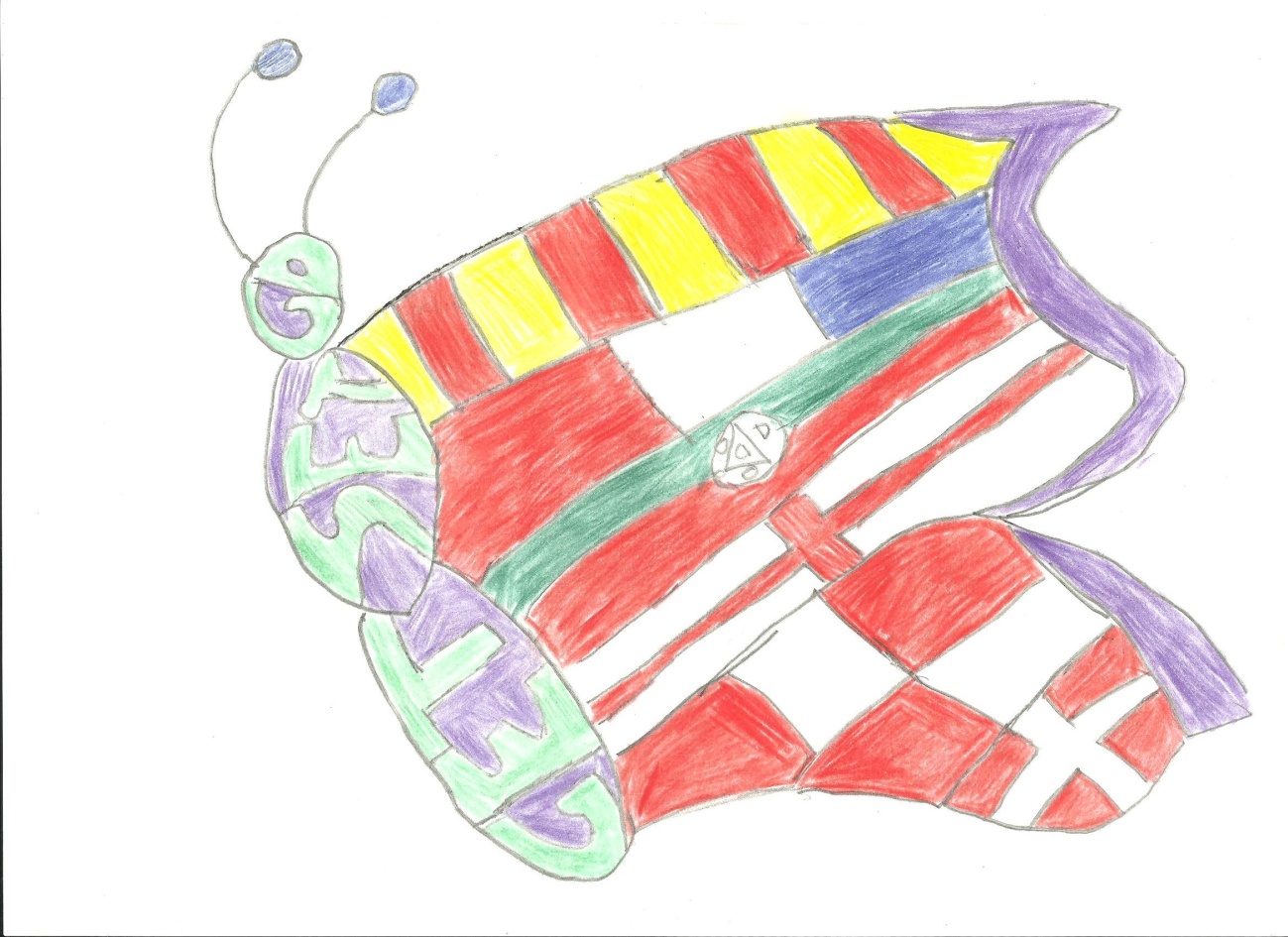 WINNER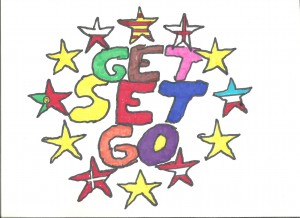 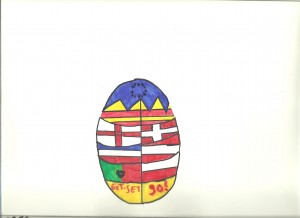 FINALISTS